British Academy of Forensic SciencesClozapine and Treatment Resistance – CRESTARWorkshop: Clozapine Therapeutic Drug Monitoring Saturday 28 June 2014Robens Suite, Guy’s Hospital, London Bridge, London SE1 9RTCost to include lunch and refreshments – 4 accredited CPD PointsDiscounted rate for BAFS members/CRESTAR participants/Students/Trainees -  £25.00Register at www.bafs.org.uk (PayPal accepted) or by email to lesley@bafsadmin.org or by post using this form .............................................................................................................................BAFS members/CRESTAR participants/Students/Trainees £25.00 ……….. Other Places  £50.00 ..............Total enclosed  £ ................ Please make cheques payable to BAFS or pay online www.bafs.org.uk  Name.....................................................…………………………………………………..Address/DX................................................................................................................................................................................Tel/Mob...........................………...................Email..............................…………....................................................................Lesley Nott, BAFS, Franklin-Wilkins Building, King’s College London, 150 Stamford Street, London SE1 9NH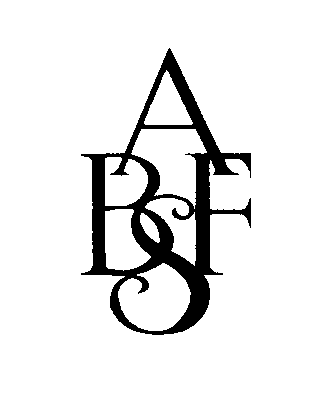 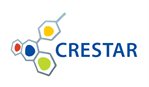 09.30Registration/Coffee10.20Welcome and IntroductionDr James MacCabe (Institute of Psychiatry)Background – Chair Dr James MacCabe10.30TDM of antipsychoticsProf Dr Christoph Hiemke (Univ of Mainz)11.15TDM of clozapine: UK PerspectiveProf Bob Flanagan (King’s College Hospital)12.00Psychiatrist’s attitudes to antipsychotic TDM/clozapine assay service provisionDr Maxine Patel (Institute of Psychiatry)12.20Role of the Mental Health PharmacistNicola Holmes (Birmingham and Solihull Mental Health Trust)12.40Discussion13.00LunchDifficult Issues – Chair Prof Bob Flanagan13.30SmokingDr Inti Qurashi (Ashworth Hospital)13.40Men vs womenDr Fiona Gaughran (Institute of Psychiatry)13.50Gastrointestinal hypomotilityTo be confirmed14.00Metabolic effectsDr Emilio Fernandez-Ega (Cambridge)14.10Off-label uses (e.g. children, high dose)Siobhan Gee (South London & Maudsley Mental Health Trust)14.20AugmentationDr Sarah Proctor (Bowmore Hospital)14.30Discussion/TeaMedico-legal Issues – Chair Prof Christoph HiemkeMedico-legal Issues – Chair Prof Christoph Hiemke15.00Clozapine TDM in forensic psychiatryProf Bob Peckitt (Norwich)15.30Investigation of clozapine-related deathsProf Bob Flanagan (King’s College Hospital)16.00Concluding remarks/General discussionDr James MacCabe (Institute of Psychiatry)